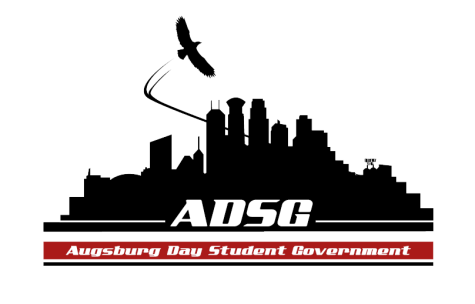 Augsburg Day Student Government AgendaJanuary 13, 2016
Marshall Room 6:00PM      Call to Order:	             Roll Call: Pronouns; favorite memory over breakMembers present:          Not Present: Grant PattersonAdvisors present: Michael Grewe   Guests present: Maya Horton, Dralandra Larkins, Vincent Henry, Christina Erickson, Nora Share PuppyReies Romero Lucy SukarAdoption of the Agenda Community Sharing:Christina Erickson – Green feeA member of the Environmental Stewardship Committee. Few years ago each student had to pay $5 (Green fee) dollars that contributed to the committee. The total amount of money raised from students, donors, and the school was $30,000 dollars. The purpose of the money was to create a projects here on campus.As of now, $69,000 is sitting in the account. With that being said, students can provide inputs on how the money should be spent.Attended a workshop to provide awareness on how to create impactful ideas to spent the money in a way that would benefit the facilities and students.                              Christina’s Request:  How should the Greenfield money be spent?Discussion:Julian: The Environmental Stewardship committee approached Student Government last year about similar issue and we give a lot of important inputs and I am glad we can work together on this project.Christina: One of my ideas is for the Student Government to set up a committee that could represent the group to steward the dollars in a meaningful way.Elise: Is there an engineer? Someone we could bring that is knowledgeable on the topic?		-The Goal of the committee is to get good data, we want to be as accurate as we can. However, we don’t have any engineer that we could consult.Julian: Is there student representation on the committee? 		-It’s open to whoever that wants to join. We want to be a sub-committee on the University CouncilReies: Long Term? What do you see in the long run?               -It’s an opportunity for student to make a difference on campus. Student workers would be hire to work on projects. Nora: If committees of Student Government wants to create a new project, would they need a direct approval from the Greenfield committee?		-It would be an opportunity for Student Government to partner with the Environmental committee and the University council to create a focus path.Elise: Could we get a green consultant.                 -We thought about it. We are trying to find someone who will fit the job best!The Greenfield money is for students to steer projects that they want to see. We want the college to be collaborating with Greenfield not relying on it.For more information: Talk to Nick and Christina.Michael Grewe – Parking ProposalThe idea of Heinsberg Center being built requires certain actions:         There will be a loss of 100-150 parking spaces         Converting tennis court into parking and other areas                     College is trying to manage ways to control transportation on campus         Options: Innovating new visitor parking by Urness/Mort-           There have been complain that it’s hard to find visitor parking          Subsidized bus passes is an option that is being consideredMichael’s Request: Feedback on restricting residential students on bringing a car to campus in their first year.Discussions:Elise: Parking ramp is great option.           -Donors don’t want to donate for parking ramps on campus so we are considering other options.Madison: Can we get subsidized parking passes for Fairview parking lot?                 -It was brought up, but there are a lot of people that they service.Elise: Taking freshmen parking is not a good idea, parents are not happy; a lot of complains. Could there be a bus that could take student places?Lucy: You don’t need a car on campus- Not having a car create a green environment and there are buses and other transportation.Nick: Giving first year bus passes creates opportunities for them to tour the city and to navigate the area. Michael: Augsburg students can ride the UofM connector for freeLucy: How much money would we use to convert the tennis court to a place that is reasonable for all students since it’s not being use by students?Maya: What if upper classmen were paid to take lower classmen to places they want to go? Like Uber.	-Keep in mind: What other resources can we be utilizing here on campus? Like the bus, light rail, bikes, and other form of transformation.Approval of Previous Minutes12-9-15 Approved 6:56PMUnfinished BusinessNo unfinished businessNew BusinessVoting and Swearing in of new SenatorsMaya: I want to join so I can be a voice. I am a hard worker. Who needs food, who needs sleep?   Dralandra: I have a lot of ideas and I want to share it with ADSG. My friends complain and I want to be their voice.                                      Jesse: Other leadership except ELP?                                           -I am a member of the Pan African Student Union so I am                       open minded about challenging my leadership skills.            Duina: I want to motion on voting for Dralandra as first year senator and Maya for Sophmore class Senator.Second: NickReies: If you want Dralandra and Maya elected into their position Vote “I”All voted for. PASSEDAnnouncementsPresident:Remind all of duties and expectation so we can all be on the right track.Reies, Sammy or Duina if you have questions concerning any issuesDuina- 651-500-9662Position for academic committee please contact Duina. Please tell your friends so we can fill all positionsCongressman Keith Allision will be coming to our next meeting. We want to make it a big event.Michael: Elect Academic committeeDuina: This committee will meet on Monday once a month; decide what mayors and minors get passed. Duina: Motion to assigned Lucy as Academic affair committeeSecond: KevinVote For: 14 Opposed: 0 Abstained: 1Vice President:Topic: MLk convocation at 1pm. We will have Chuck D,Huge thing for our campus, Duina will be hostingFinance Committee:Finance committee see Sheila for discussionStudents Concerns Committee:Meet with Keisha if you want to be in this committeePR Committee:Wants to see Maya, DralandraChartering Committee:If you want to be in this committee please see MohamoudCommissioning CommitteeElections CommitteeVoting for president and vice president will be in April. Contact Julian to plan electionsConstitution CommitteeThere will be adjustment on the committee see Madison for more detailsResolutions CommitteeWork with student on campus to solve problems. If you are interested see Nick.Environmental Action Committee:See Nick for more infoAccessibility committee: If anyone wants to join contact Sammi.  In charge of $32,000 so the money can be spend in the right wayCommunity Service Committee:We will meet 5:30 for more information please contact EliseSenators: Madison: No labels Club, meets Mondays at 5:30pm, we need a secretary if anyone is interested. Free to join.Elise:  Student gov’t for all the private colleges met and we talked about events that we wanted to tackle.Next meeting is Febraury 13 at St. Thomas, each college would like to bring 10 peopleADSG SOCCER TEAM IS BACK IN BUSINESS!Mohamoud: ASA Snow Carving 1pm Saturday in Murphy ParkExecutive Board:Keisha: One of our main focus this semester is abridging the gap between student athletesSammy: Contact for any problems: Name tag, conflicts. Tell me when you are not going to be here in advanced.       Please include ADSG in the subject line      Committee chair reached out to Sammy by next Wednesday by 4pm      Next Wednesday in the Christensen center lobby. 2-3 members at a table based on availabilityMotion for us to talk about what will happened at the tableSecond: KevinDiscussion: Reies: Free ticket, candy, and popcorn, we want to be engaging. Recruit if spots are not filled up.Julian: Wear Polo and name tagClear and precise idea of what student government doCopies of resolution we had last year and what we will be working onKhadra: Have more non student government involveNick: Have list of committees and people involveSammy: in the process of starting a charter student groupStarting a clothing drive to donate to domestic organizations.If interested in joining the student group contact Sammy.Advisors:Re: Michael Everyone should have a key, if you are new you need to do a student government orientation with SammyLucy contact Ann Garvey Mohamoud contact organizations regarding charter work-Focusing on Lobby day-MN Private ConcernResponsible of spending 100 grand until the semester is overDark Matters is coming to Augsburg March 3rd at 7 in Chapel; 15 tickets left for students 5 spots left for LBGQIA conference, $25 for the tripAdjournment.Meeting was adjourned at 7:49